Παράρτημα δΕκπαιδευτική επίσκεψηΕταιρεία Μιτσίδηςhttp://www.mitsidesgroup.com/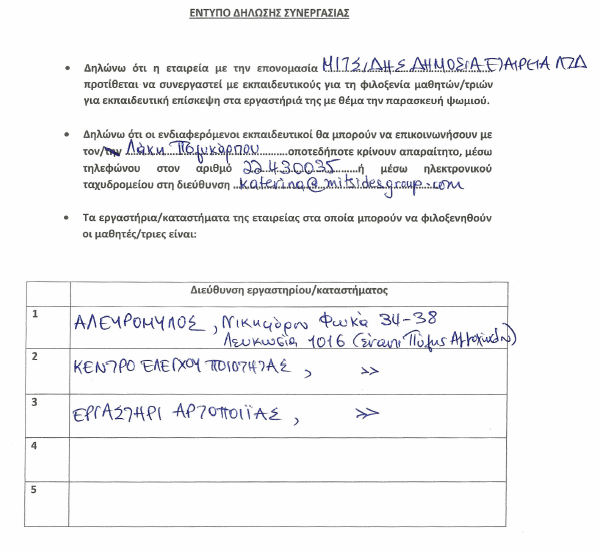 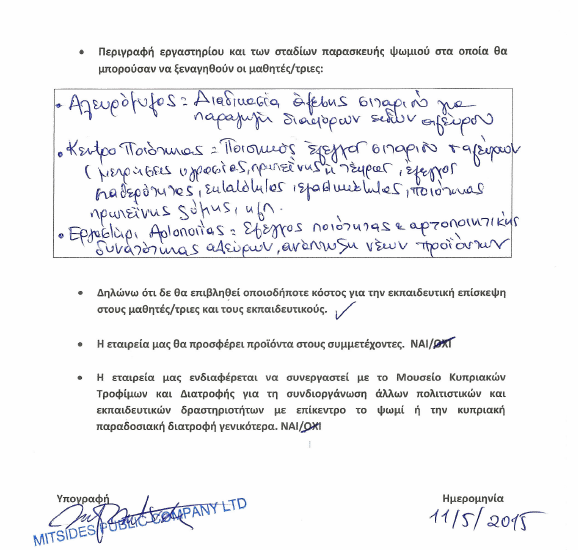 Μύλοι Χατζηγιώρκη http://hadjigiorkisflourmill.com/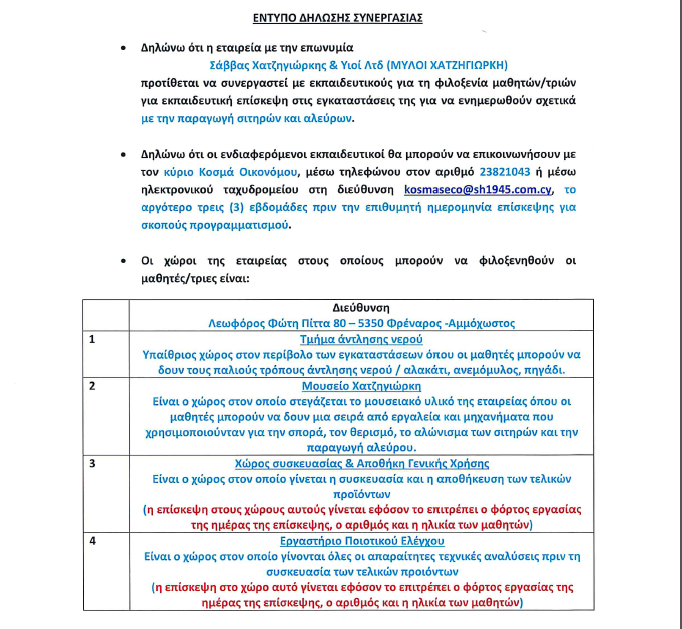 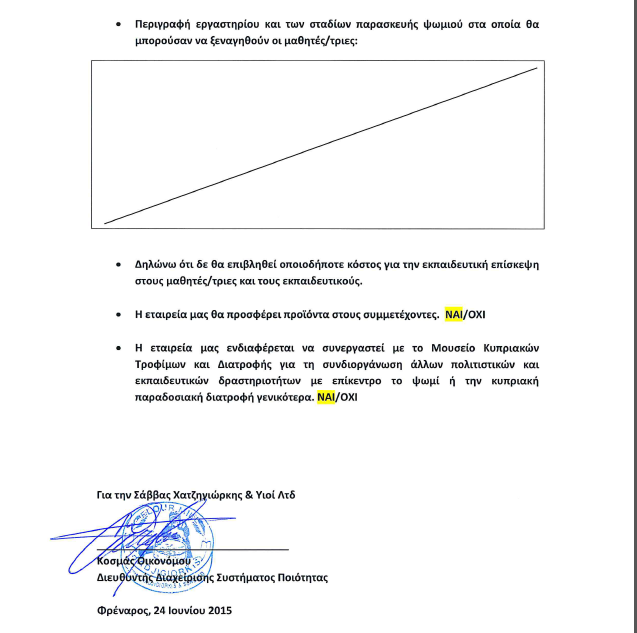 Φούρνοι Ζορπάςhttp://www.zorbas.com.cy/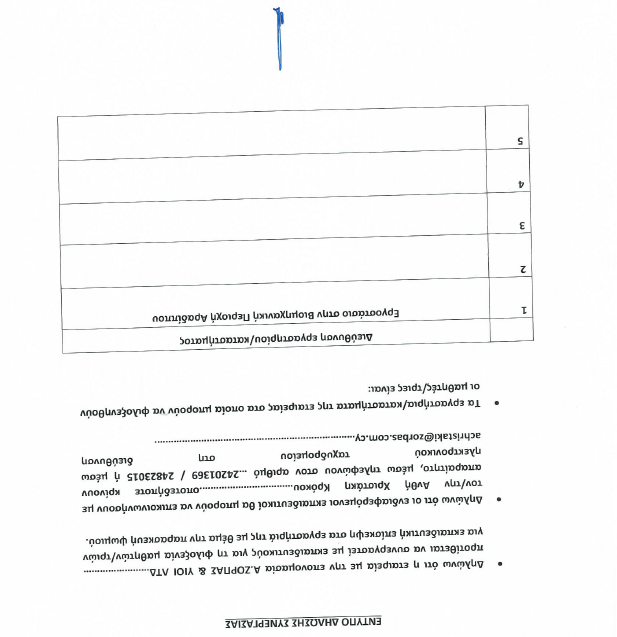 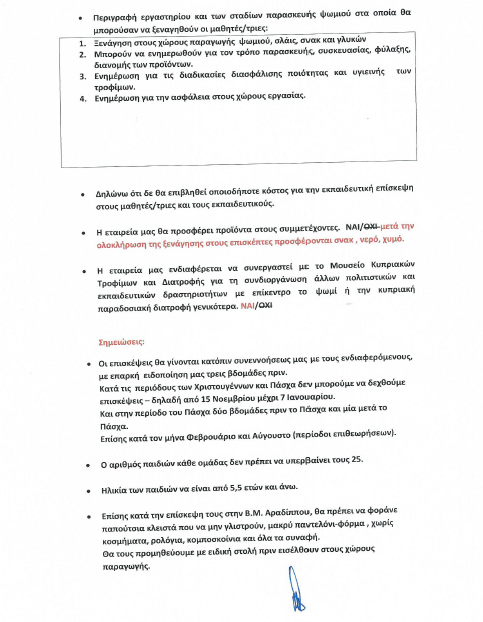 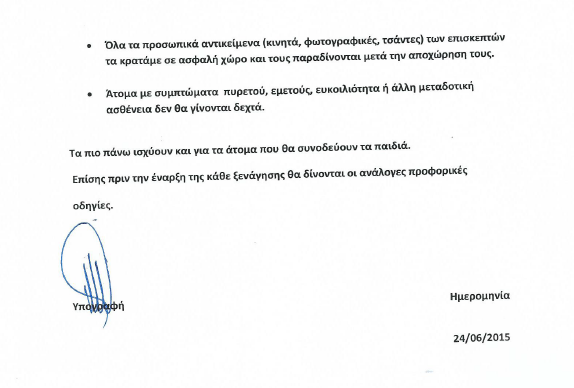 